Vaughn Municipal SchoolsBlack Education ACT (HB 43)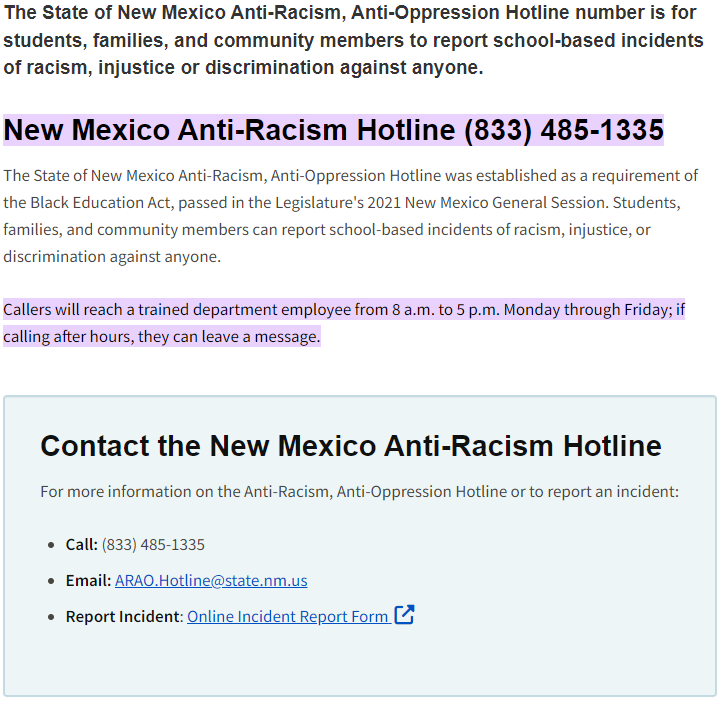 